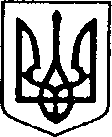 УКРАЇНАЧЕРНІГІВСЬКА ОБЛАСТЬН І Ж И Н С Ь К А    М І С Ь К А    Р А Д АВ И К О Н А В Ч И Й    К О М І Т Е ТР І Ш Е Н Н ЯВід 27 червня 2024р.	              	м. Ніжин			                    	№ 297Про розгляд матеріалівслужби у справах дітейВідповідно до пункту б статті 34 статей   51, 52, 53, 59, 73 Закону України «Про місцеве самоврядування в Україні», Регламенту виконавчого комітету Ніжинської міської ради VIII скликання, затвердженого рішенням Ніжинської міської ради Чернігівської області від 24 грудня 2020 року № 27-4/2020 та розглянувши клопотання служби у справах дітей , виконавчий комітет міської ради вирішив:1.На підставі пунктів 69, 70 «Порядку провадження органами опіки та піклування діяльності пов’язаної із захистом прав дитини», затвердженого постановою Кабінету Міністрів України від 24.09.2008 р. № 866 «Питання діяльності органів опіки та піклування пов’язаної із захистом прав дитини» дозволити зареєструвати дитину, яка перебуває у складних життєвих обставинах, xx  р. у громадянки xxx, xxx року народження.. При реєстрації народження дитини присвоїти їй прізвище xxx, ім’я xxx, по батьковіxxx. У графі батьки записати: мати –xxx, батько – xxx.2. На підставі пунктів 35 «Порядку провадження органами опіки та піклування діяльності пов’язаної із захистом прав дитини», затвердженого постановою Кабінету Міністрів України від 24.09.2008 р. № 866 «Питання діяльності органів опіки та піклування пов’язаної із захистом прав дитини» влаштувати:        2.1. Дитину, позбавлену батьківського піклування, xxx, xxx року народження, на цілодобове перебування до закладу, який здійснює інституційний догляд і виховання дітей, а саме до Комунального некомерційного підприємства «Прилуцький обласний будинок дитини «Надія» Чернігівської обласної ради» терміном на 6 місяців. Службі у справах дітей виконавчого комітету Ніжинської міської ради продовжити пошук сімейних форм виховання для влаштування дитини.        2.2. Дитину, яка перебуває у складних життєвих обставинах xxx, xxx року народження, на цілодобове перебування до закладу, який здійснює інституційний догляд і виховання дітей, а саме до Комунального некомерційного підприємства «Прилуцький обласний будинок дитини «Надія» Чернігівської обласної ради» терміном на 6 місяців. Службі у справах дітей виконавчого комітету Ніжинської міської ради продовжити пошук сімейних форм виховання для влаштування дитини.3. Начальнику служби у справах дітей Наталії Рацин забезпечити оприлюднення даного рішення на офіційному сайті міської ради протягом 5 робочих днів з дня його прийняття.4. Контроль за виконанням рішення покласти на заступника міського голови з питань діяльності виконавчих органів ради Ірину Грозенко.Головуючий на засіданні виконавчого комітету Ніжинської міської ради перший заступник міського голови з питань діяльності виконавчих органів ради                           Федір ВОВЧЕНКОПояснювальна запискадо проекту рішення «Про розгляд матеріалів служби у справах дітей»Відповідно до статей 34, 42, 51, 52, 53, 59, 73 Закону України «Про місцеве самоврядування в Україні», виконавчий комітет міської ради має право розглядати питання щодо правових засад захисту прав малолітніх (неповнолітніх) дітей.На підставі пунктів 69, 70 «Порядку провадження органами опіки та піклування діяльності пов’язаної із захистом прав дитини», затвердженого постановою Кабінету Міністрів України від 24.09.2008 р. № 866 «Питання діяльності органів опіки та піклування пов’язаної із захистом прав дитини» виконавчий комітет, як орган опіки та піклування, дозволяє зареєструвати дитину, яка народилася в КНП «Ніжинський пологовий будинок» 19.06.2024 р. та батьки якої покинули її в пологовому будинку.На підставі пунктів 35 «Порядку провадження органами опіки та піклування діяльності пов’язаної із захистом прав дитини», затвердженого постановою Кабінету Міністрів України від 24.09.2008 р. № 866 «Питання діяльності органів опіки та піклування пов’язаної із захистом прав дитини» виконавчий комітет, як орган опіки та піклування, влаштовує дитину до закладу охорони здоров’я, освіти, іншого закладу або установи, в яких проживають діти-сироти та діти, позбавлені батьківського піклування.На підставі статті 19 статті 164 Сімейного кодексу України виконавчий комітет, як орган опіки та піклування надає висновок про те, що батька (матір) доцільно (або недоцільно) позбавити батьківських прав стосовно малолітньої (неповнолітньої) дитини.Даний проект рішення потребує дострокового розгляду, оскільки рішення стосується соціально-правового захисту дітей.Враховуючи вищевикладене, проект рішення «Про розгляд матеріалів служби у справах дітей» може бути розглянутий на засіданні виконавчого комітету з позитивним вирішенням питання.Доповідати проект рішення «Про розгляд матеріалів Служби у справах дітей» на засіданні виконавчого комітету Ніжинської міської ради буде начальник служби у справах дітей Наталія Рацин.Начальник служби у справах дітей                                   Наталія РАЦИНВізують:Начальник служби у справах дітей                                     Наталія РАЦИНЗаступник міського головиз питань діяльності виконавчих органів ради                    Ірина ГРОЗЕНКОКеруючий справами                                                              Валерій САЛОГУБНачальник відділу юридично-кадровогозабезпечення                                                                          В’ячеслав ЛЕГА